             Reference will be submitted as per requirement.          I hereby declare that the particulars mentioned above are true and correct to the best of my knowledge and             belief.     Diploma in fire and safety engineering NIFE 2009     IOSH      –Management safety Passed on year 2014     NEBOSH – International General Certificate in      Occupational Health And Safety From UK(Waiting  for result)Provides the necessary advice to the construction crew on jobsite health and safety issues Monitors compliance to the Company HSMS.To  make  recommendation to  the  site  management  to  prevent  similar  accidents  or dangerous occurrences.Coordinate and monitor HSE performance.Attends various safety meetings to ensure effective interchange of information on safety issues.To inspect the work place on site regularly and randomly in order to identify hazards and outstanding matters health and safety and record results and prepares a report for submittal and review with the HSE Manager.Preparing Weekly and Monthly report including the safety statistic submitted to the management.Develop and implementing safe system of work on the task area on site.Ensures using the correct tools and equipment for the task.Inspect all places to ensure safe system of works is being employedConducting Near miss, Accident and Incident Investigation and preparing report.To organize a safety and health training program, conducting the Job Safety/Hazard Analysis, in order to evaluate the potential hazards, identification of hazardous condition and hazardous exposure on site.Ensuring Method Statements & Risk Assessments has been carried out for work activity.Observes work in progress, ensures that proper safety equipment is worn and procedures are followed.Makes recommendations for corrections and follow up to ensure that violations have been corrected.Ensuring that HSE policies and procedures are understood and implemented at company places of work.Assist client representatives during Audit and InspectionsConduct TBT to the operatives for achieving Health and Safety at workplaceDevelop and implementation of health, safety, environmental and loss control program and procedures in the plant, provide advice and expertise on safety and fire aspects to ensure adequate safety preparedness.Accident prevention methodology.Experienced and exposed to company permit to work system and practices.Establish and implementation of company emergency evacuation proceduresAdvising maintenance management with regards to safety and efficient methods and applicationsEnhance company safety initiative programDevelop and implementation of road safety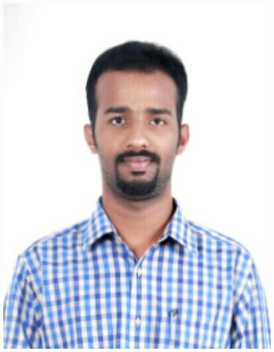 